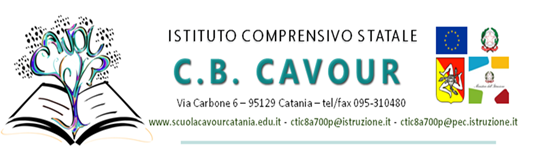 ANNO SCOLASTICO..................................Al Dirigente Scolastico                                                                                  I.C. “Cavour” CataniaIl/la sottoscritt____       prof       ________________________________________________Docente di Scuola dell’Infanzia/Primaria/Secondaria 1^ grado (tagliare ciò che non interessa)DICHIARADi aver svolto nel corrente anno scolastico e in orario extracurriculare le seguenti attività deliberate dal Collegio dei DocentiCatania,                                                                                                 FIRMA PROGETTOATTIVITA’GIORNOORETOTALE